PRIRAĎ ÚSTA K OBRÁZKU, PODĽA TOHO, KOĽKOKRÁT  ICH PRI VYSLOVENÍ SLOVA, MUSÍŠ OTVORIŤ.PES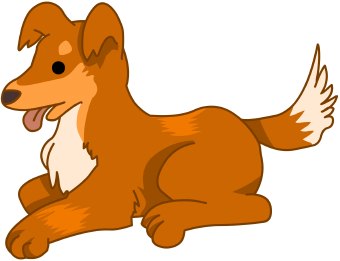 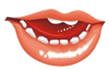 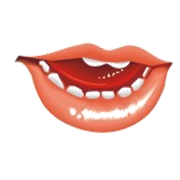 MAČ - KA                           LAS-TO-VIČ-KA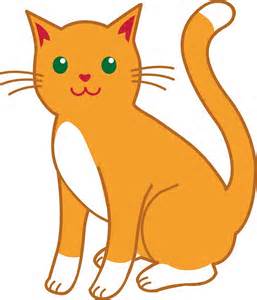 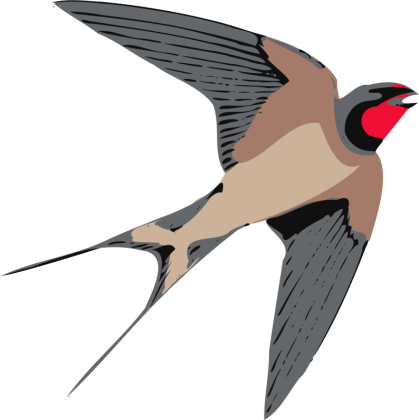             HUS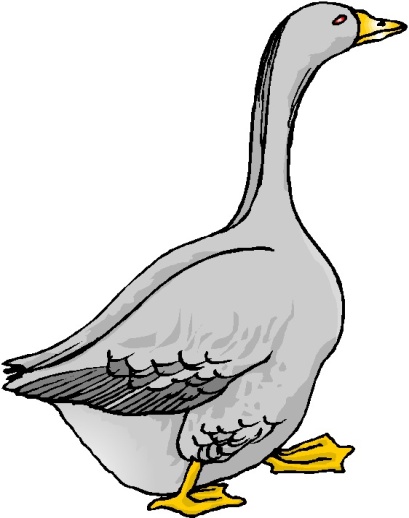       STO-LIČ-KA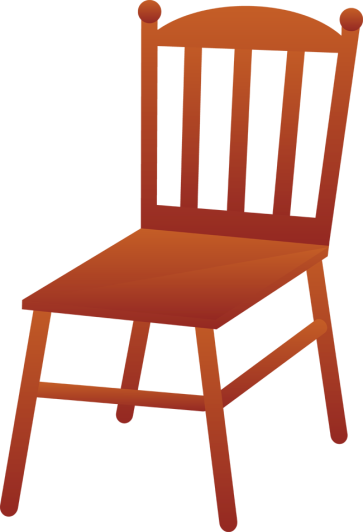 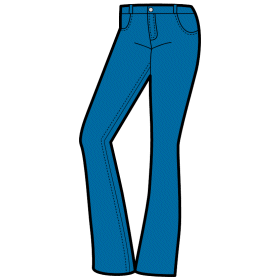      NO-HA-VI-CE  KO-RYT-NAČ-KA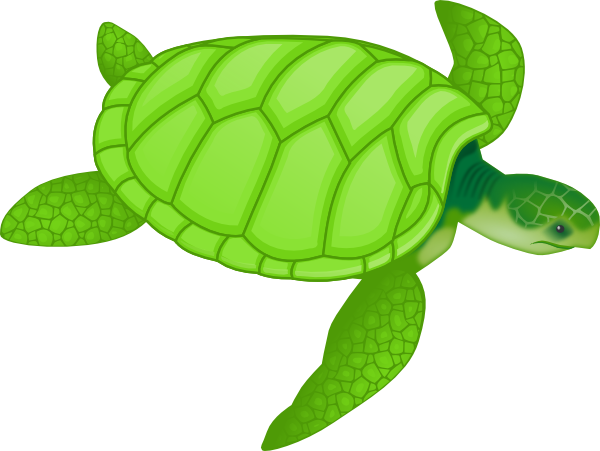 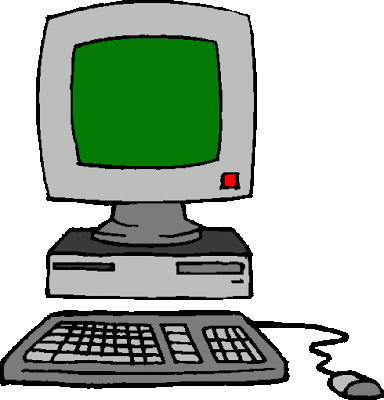   PO-ČÍ-TAČ    SNE-HU-LIEN-KA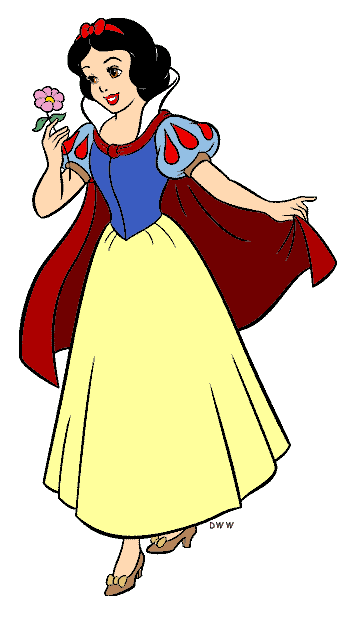 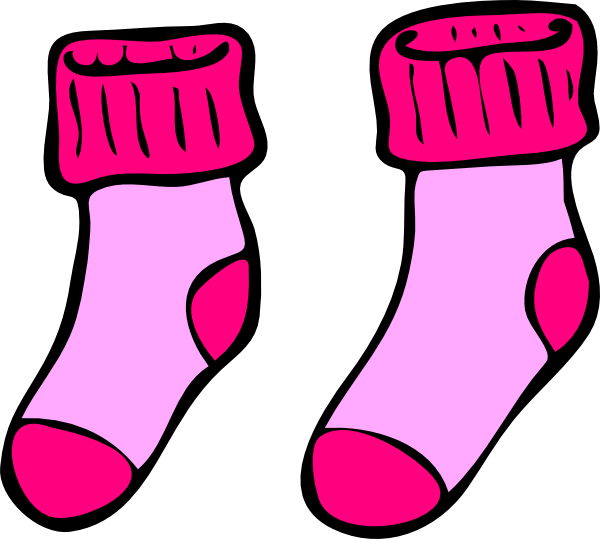    PO-NOŽ-KY